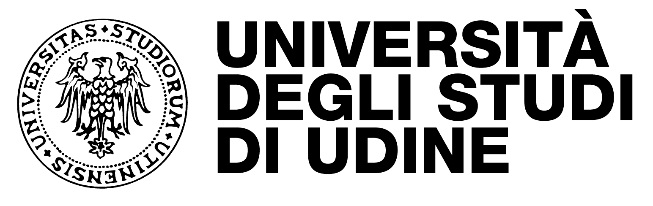 AL MAGNIFICO RETTORE dell’UNIVERSITÀ degli STUDI di UDINE DOMANDA DI IMMATRICOLAZIONE
Percorsi di formazione per il conseguimento della specializzazione per le attività di sostegno didattico agli alunni con disabilità
 A.A. 2014/2015SOPRANNUMERARIIl/La sottoscritto/a (cognome) __________________________ (nome) ______________________nat __ a ______________________________________ Prov ._________ il __________________cellulare__________________________ email _________________________________________residente in via _____________________________________________ n. ____ C.A.P. ________Comune ___________________________________________ Prov. _____ tel. ________________domiciliato (se diverso da residenza) in via ____________________________ n. ____ C.A.P. ______c/o ____________ Comune ______________________________ Prov. ___ tel. _______________CHIEDEdi essere immatricolato al Percorso di formazione per il conseguimento della specializzazione per le attività di sostegno didattico agli alunni con disabilità  -  A.A. 2014/2015 per la scuola:dell'InfanziaPrimariaSecondaria di I grado Secondaria di II grado)DICHIARADi essere in possesso dei requisiti previsti dall’art.3 del DM n°832 del 10 novembre 2014, ovvero si essere ammesso/a in soprannumero in qualità di:Candidato inserito nelle graduatorie di merito del I ciclo dei percorsi di specializzazione sul sostegno, ma non collocato in posizione utile ai fini della frequenza del relativo percorso presso l’Università degli Studi di Udinel’Università degli Studi di _________________ - via __________________ CAP ____________ CITTA’ ______________________________ telefono Ufficio ________________________ indirizzo email segreteria Sostegno __________________________________________________candidato che per qualsiasi motivo, abbia sospeso la frequenza dei percorsi di specializzazione per le attività di sostegno, con il riconoscimento dei crediti già acquisiti pressol’Università degli Studi di Udinel’Università degli Studi di _________________ - via __________________ CAP ____________ CITTA’ ______________________________ telefono Ufficio ________________________ indirizzo email segreteria Sostegno __________________________________________________I candidati soprannumerari possono immatricolarsi trasmettendo il presente modulo all’indirizzo formazioneinsegnanti@uniud.it ovvero consegnandolo di persona in Segreteria Formazione Insegnanti (via Margreth, 3 – 33100 UDINE). Al ricevimento della domanda sarà trasmesso il bollettino MAV per il pagamento della I rata di iscrizione. a tal fine dichiara:di non essere iscritto ad altri corsi che prevedano l’acquisizione di Crediti formativi universitaridi avere letto il Manifesto degli Studi e di essere pertanto a conoscenza delle norme ivi riportatedi essere informato/a, ai sensi e per gli effetti di cui all’art. 13 del D.Lgs 30 giugno 2003 n. 196, che i dati personali raccolti saranno trattati, anche con strumenti informatici, esclusivamente nell’ambito del procedimento amministrativola domanda sarà perfezionata consegnando in Segreteria entro i termini indicati nell’email di trasmissione del bollettino:due foto formato tessera, delle quali una autenticata in carta semplice (nel caso di delega o di spedizione a mezzo posta della presente dichiarazione. Qualora il candidato si presenti di persona l’autentica viene fatta dalla Segreteria)allegato A (riconoscimento crediti)fotocopia di valido documento di identità, solo nel caso di delega o di spedizione a mezzo posta della presente dichiarazione. Al Comitato di CoordinamentoDOMANDA DI RICONOSCIMENTO CREDITI(SOLO PER GLI ISCRITTI PROVENIENTI DA ALTRI ATENEI)DICHIARAZIONE SOSTITUTIVA DI CERTIFICAZIONE E DICHIARAZIONE SOSTITUTIVA DI ATTO DI NOTORIETÀ(Rese ai sensi degli articoli 46 e 47 del D.P.R. 445 del 28 dicembre 2000)Il/La sottoscritto/a (cognome) _____________________________ (nome) _______________________nat __ a _______________________________________ Prov .___________ il ________________cellulare____________________________ email ________________________________________informato/a che le dichiarazioni false, l'indicazione di dati non corrispondenti al vero e l'uso di atti falsi sono puniti con specifiche sanzioni penali e con la perdita dei benefici eventualmente conseguiti (articoli 75 e 76 del D.P.R. 445/2000), dichiaraal fine della riduzione del carico didatticodi aver sospeso la frequenza dei percorsi di specializzazione per le attività di sostegno  - a.a. 2013/2014 presso l’Università degli Studi di _______________________________di aver conseguito la specializzazione con la frequenza dei percorsi di specializzazione per le attività di sostegno - a.a. 2013/2014 presso l’Università degli Studi di _______________________ per la Scuola _________________________avendo frequentato / superato i seguenti corsi nelle rispettive date e con le relative votazioni in trentesimi:Udine, _______________________________firma leggibileAttività formativa INSEGNAMENTIAttività formativa INSEGNAMENTIAttività formativa INSEGNAMENTIFrequenza in oreDATAVOTO/30CFU1M-PED/03Pedagogia speciale della gestione integrata del gruppo classe2M-PED/03Progettazione del PDF e del PEI-Progetto di Vita e modelli di Qualità della Vita: dalla programmazione alla valutazione3M-PED/03Didattica speciale e apprendimento per le disabilità sensoriali4M-PED/03Pedagogia e didattica speciale della Disabilità Intellettiva e dei disturbi generalizzati dello sviluppo5M-PED/03Didattica speciale: approccio metacognitivo e cooperativo6M-PED/01Pedagogia della relazione d'aiuto7M-PSI/04Modelli integrati di intervento psico-educativi per la disabilità intellettiva e dei disturbi generalizzati dello sviluppo8M-PSI/04Psicologia dello sviluppo, dell'educazione e dell'istruzione: modelli di apprendimento9IUS/09Legislazione primaria e secondaria riferita all'integrazione scolastica10MED/39Neuropsichiatria infantileUdine, _______________________________firma leggibile